ATIVIDADE PARA CASA EDUCAÇÃO INFANTIL.CONTEÚDO PEDAGÓGICO.MATERNAL II (DÉCIMA OITAVA SEMANA).OBJETIVOS:As atividades propostas têm como objetivo estimular o desenvolvimento integral das crianças trabalhando o cognitivo, físico e socioemocional a fim de proporcionar também uma maior interação entre a família.ROTINA DIÁRIA:1º-Leitura/ conversa sobre os combinados e regras; 2º-Roda de conversa:Comece falando informalmente sobre assuntos do cotidiano ou curiosidades pessoais a criança. A ideia é aproximar os pais do objeto do conhecimento em si - no caso, a própria conversa. Exemplos: como foi seu dia, falar sobre os membros da família, amiguinhos da escola, escolha do nome da criança, falar sobre a cidade etc.3º- Cantigas de Roda:A musicalização com as cantigas de roda pode ser feita pelos pais/responsáveis resgatando as músicas que conhecem de sua infância ou por intermédio do uso de recursos digitais como CDs, DVDs ou vídeos:Link de sugestão: https://www.youtube.com/watch?v=V8JU4Q7hKe8}4º- Faça a Leitura diária do Alfabeto e dos números com as crianças:5º Realização das atividades pedagógicas: Orientações:1- Complete o traçado das pétalas da flor com giz de cera usando  cores variadas; 2- Pinte as folhas com giz de cera verde.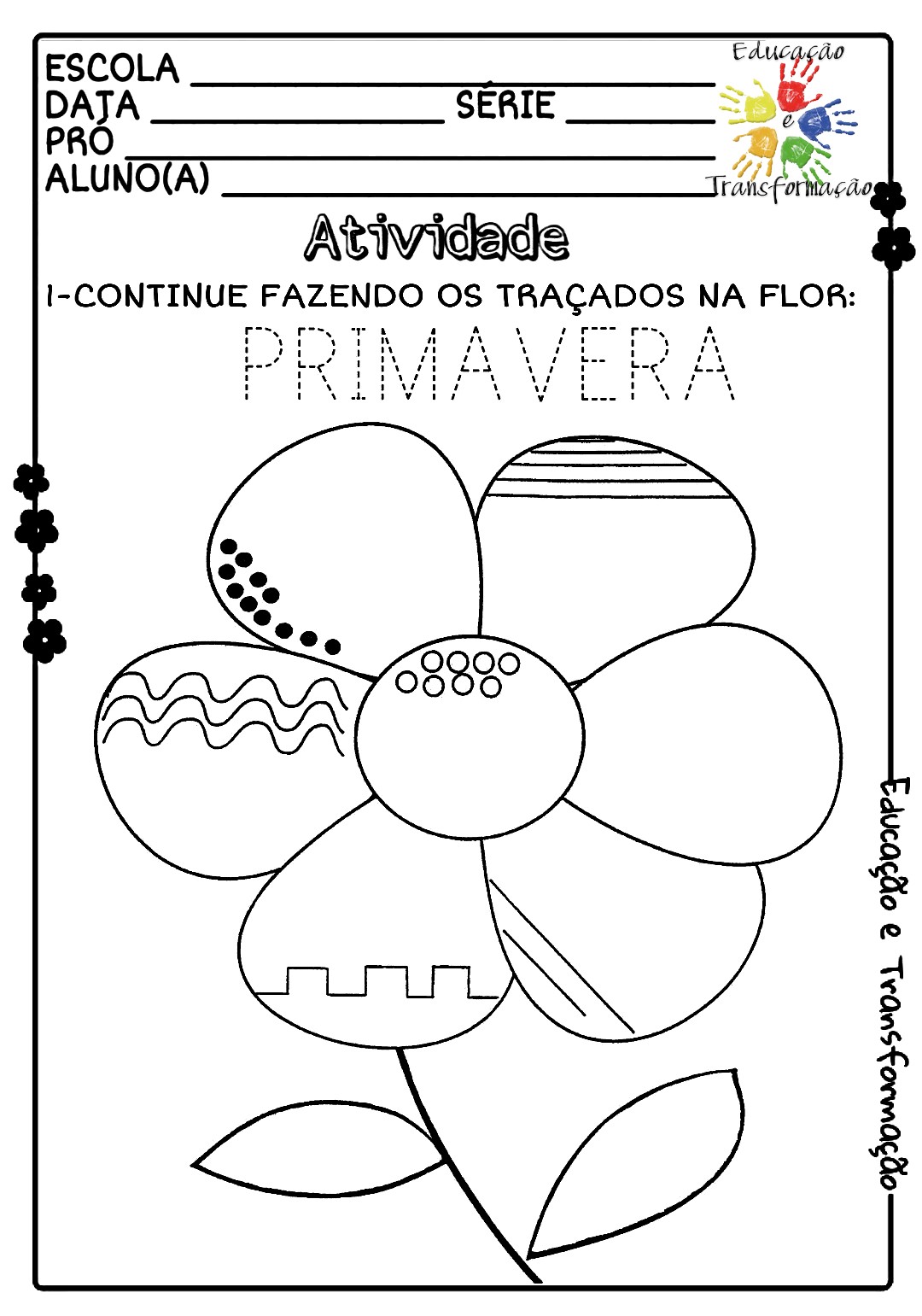 Orientações:1- Este é o número 4;2- Pedir para a criança pegar quatro brinquedos, depois com a tinta guache escolhida pela criança faça o traçado  do numeral 4 e pinte as ilustrações com  giz de cera.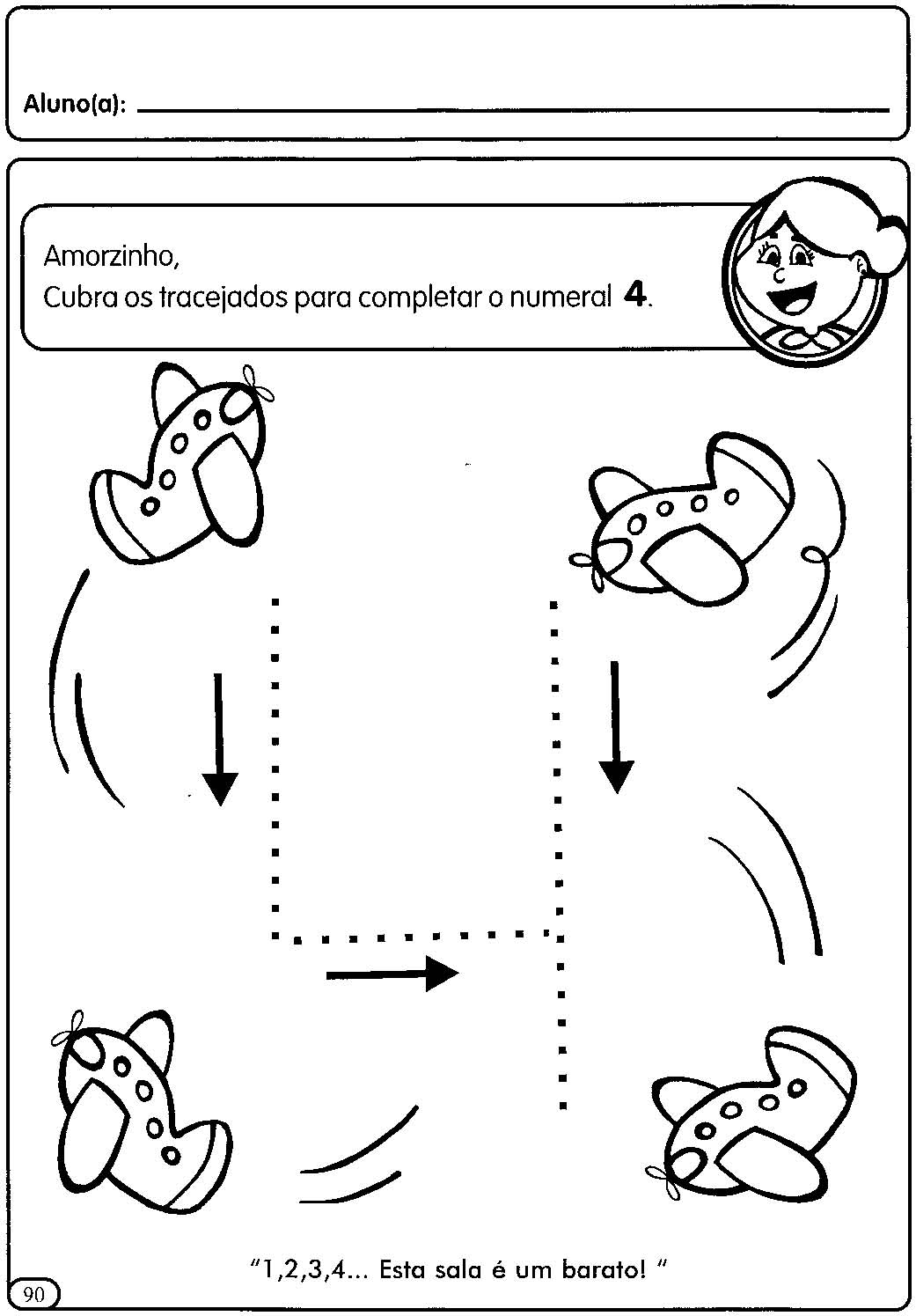 Atividades lúdica.Materiais necessários:Utensílios domésticos;Canetinha;Folha de sulfite ou papelão;Como desenvolver a atividade:Contornar os utensílios com canetinha depois solicitar que  a criança encontre  a imagem correspondente do objeto;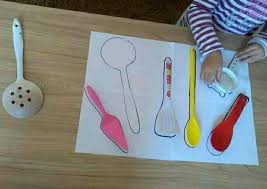 https //www.atividadesdeensino.ctcin.bioHora da história.João e o pé de feijão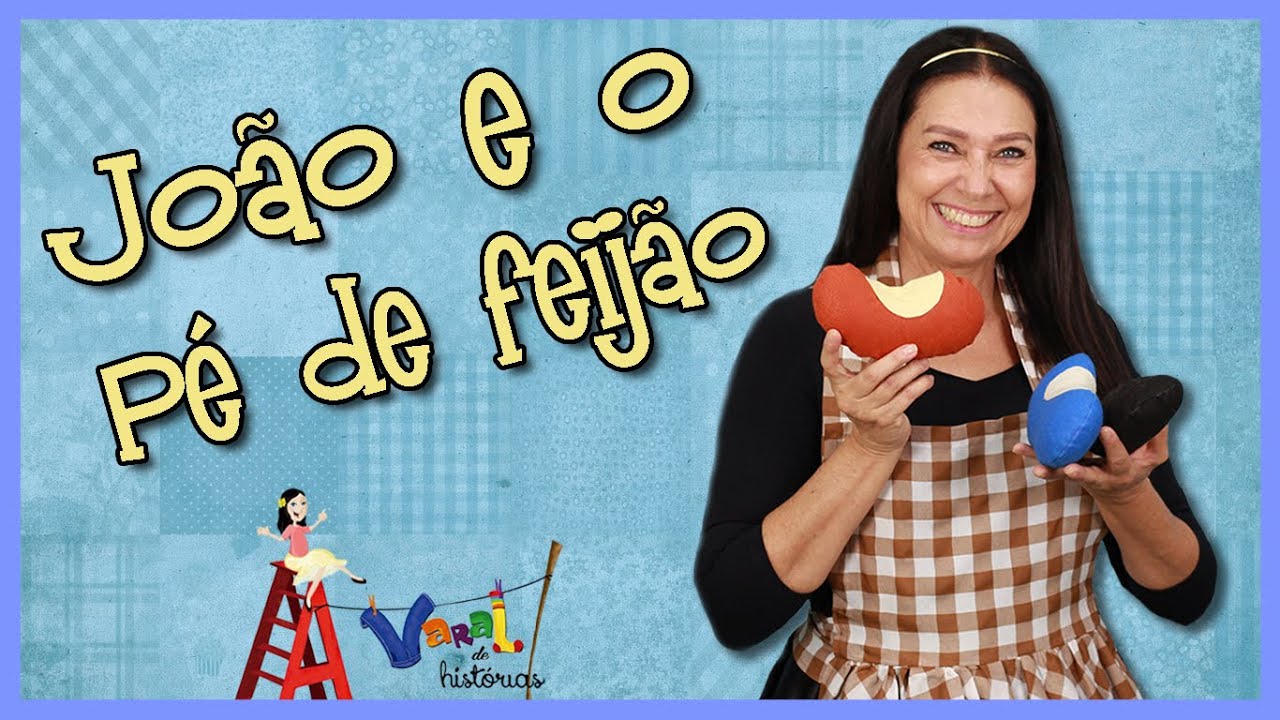 https://www.youtube.com/watch?v=ECwNnndODpgQuerida criança!Saudade de vocês.